Национален отбор по киберсигурност,подкрепян от Министерството на електронното управление ви кани да участвате в квалификационните състезания. Станете част от отбора, който ще представя България – посетете сайтът на отбора https://ecsc-bg.euКой може да участва в отбора?В състезанието България ще представляват 10 човека, български граждани, в две възрастови групи – от 14 до 20 години и от 21 до 25 години. В отбора също така ще има и резервен състав, който ще участва в тренировките и обученията наравно с основният.Как се извършва подбор на участниците в отбора?Основният състав, както и резервите, ще бъдат подбрани чрез няколко квалификационни рунда, в които младите таланти ще трябва да се справят с редица казуси, задачи и предизвикателства в различни области на киберсигурността. Квалификациите ще се проведат основно онлайн, за да може да бъде осигурено възможно най-лесно участие. Планирани са и няколко работни семинара за подготовка на желаещите, като първите от тях вече са факт. След първоначалната квалификация ще бъде проведено окончателно пресяване за определяне на основен и резервен състав.Кой организира отбора?Аспарух Гавраилов, Пресиан Янкулов, Пламен Калчев, Павел Георгиев и Евгени Събев са екипът-доброволци, който се грижат за подбора и обучението на младите български киберталанти и за цялата организация, свързана с участието на отбора в състезанията. Доброволците са български граждани, експерти по киберсигурност, които работят в големи международни компании. За целта административно е създадено сдружение с идеална цел. Министерство на електронното управление активно подпомага целия процес.Как ще се финансира отбора?Отборът ще бъде финансиран от спонсори. Спонсорите ще осигурят средствата за пътуването на участниците до мястото на провеждане на състезанието, настаняването, както и самото провеждане на квалификациите.Кой и как организира състезанието?EU Cybersecurity Challenge (https://ecsc.eu/) се организира от ENISA (Агенция на Европейския съюз за киберсигурност) с амбицията да предизвика най-големите млади таланти в областта на киберсигурността и киберзащитата в цяла Европа. До момента престижният киберфорум е имал седем издания, като всяко се е провело в различна европейска държава. Тазгодишното ще се проведе в периода 24-27 октомври 2023 г. в Норвегия. Как да се включа? 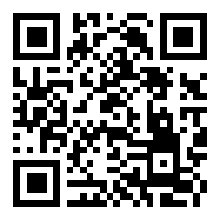 Всеки, който има интерес може да следи информацията на сайта: https://ecsc-bg.eu/  или да се включи в официалната комуникационна платформа на отбора в Discord, чрез следният линк: 